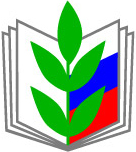 ПРОФСОЮЗ РАБОТНИКОВ НАРОДНОГО ОБРАЗОВАНИЯ И НАУКИРОССИЙСКОЙ ФЕДЕРАЦИИ(ОБЩЕРОССИЙСКИЙ ПРОФСОЮЗ ОБРАЗОВАНИЯ)Первичная профсоюзная организация работников и студентов Орского гуманитарно-технологического института (филиала) федерального государственного бюджетного образовательного учреждения высшего профессионального образования «Оренбургский государственный университет»Оренбургской областной общественной организации Профсоюза работников народного образования и науки Российской Федерации(ППО работников и студентов ОГТИ (филиала) ОГУ)УТВЕРЖДЕНОРешением отчетно-выборнойпрофсоюзной конференцииППО работников и студентов ОГТИ(филиала) ОГУ26 сентября 2019 годаПротокол № 1ПОЛОЖЕНИЕо первичной профсоюзной организации работников и студентовОрского гуманитарно-технологического института (филиала) федерального государственного бюджетногообразовательного учреждения высшего профессионального образования «Оренбургский государственный университет»Оренбургской областной общественной организации Профсоюза работников народного образования и науки Российской Федерации(ППО работников и студентов ОГТИ (филиала) ОГУ)Орск 2019Содержание1. Общие положения										42. Основные понятия										53. Цели и задачи профсоюзной организации						64. Членство в Профсоюзе									95. Права и обязанности профсоюзной организации					106. Органы профсоюзной организации							157. Ревизионная комиссия профсоюзной организации					168. Средства и имущество профсоюзной организации					179. Реорганизация, прекращение деятельности и ликвидация профсоюзной организации											1710. Местонахождение профсоюзной организации					171. ОБЩИЕ ПОЛОЖЕНИЯ1. Первичная профсоюзная организация работников и студентов Орского гуманитарно-технологического института (филиала) федерального государственного бюджетного образовательного учреждения высшего профессионального образования «Оренбургский государственный университет» Оренбургской областной общественной организации Профсоюза работников народного образования и науки Российской Федерации (далее – профсоюзная организация) – это добровольная, общественная, самоуправляемая, некоммерческая  организация, объединяющая членов Профсоюза – работников, студентов связанных общими профессиональными, социальными и трудовыми интересами. Полное наименование: Первичная профсоюзная организация работников и студентов Орского гуманитарно-технологического института (филиала) федерального государственного бюджетного образовательного учреждения высшего профессионального образования «Оренбургский государственный университет» Оренбургской областной общественной организации Профсоюза работников народного образования и науки Российской Федерации.Сокращенное наименование: ППО работников и студентов ОГТИ (филиала) ОГУ.1.1. Организационно-правовая форма: общественная некоммерческая организация, являющаяся юридическим лицом, не занимающаяся предпринимательской деятельностью, имеет печать, штамп, бланки.1.2. В своей деятельности профсоюзная организация руководствуется Конституцией Российской Федерации, законодательством Российской Федерации, Уставом профессионального союза работников народного образования и науки Российской Федерации (далее – Устав Профсоюза), нормативными актами профессионального союза работников народного образования и науки Российской Федерации (далее – Профсоюз), Положением о первичной профсоюзной организации работников и студентов Орского гуманитарно-технологического института (филиала) федерального государственного бюджетного образовательного учреждения высшего профессионального образования «Оренбургский государственный университет» Оренбургской областной общественной организации профсоюза работников народного образования и науки Российской Федерации (далее – Положение).1.3. Профсоюзная организация независима в своей деятельности от органов государственной власти, органов местного самоуправления, администрации вуза, политических партий и движений, им неподотчётна и неподконтрольна, взаимоотношения с ними строит на основе равноправного партнёрства и сотрудничества в интересах членов Профсоюза.1.4. Профсоюзная организация на основании ст. 5 ФЗ «О профессиональных союзах, их правах и гарантиях деятельности» не допускает вмешательства органов государственной власти, органов местного самоуправления и их должностных лиц в свою деятельность. 1.5. Профсоюзная организация свободно распространяет информацию о своей деятельности, имеет право в соответствии с действующим законодательством на организацию и проведение собраний, митингов, демонстраций, пикетирования и других коллективных действий как средств защиты социально-трудовых прав и интересов членов Профсоюза.1.6. Профсоюзная организация владеет, пользуется и распоряжается принадлежащим ей на праве собственности имуществом, в том числе денежными средствами, необходимыми для выполнения уставных задач, владеет и пользуется переданным ей в установленном порядке в её хозяйственное ведение иным имуществом. Вправе открывать счета в банках, кредитных организациях.1.7. Дополнительные права и гарантии деятельности профсоюзной организации, льготы членам профсоюза, состоящим на учёте, могут быть установлены коллективным договором.2. ОСНОВНЫЕ ПОНЯТИЯВ настоящем Положении применяются следующие основные понятия: Член Профсоюза – лицо (работник, студент, временно не работающий, пенсионер), вступившее в Профсоюз и состоящее на учете в профсоюзной организации.Работник – физическое лицо, работающее в Орском гуманитарно-технологическом институте (филиале) ОГУ на основании трудового договора.Студент – физическое лицо, обучающееся в Орском гуманитарно-технологическом институте (филиале) ОГУ (учащийся, бакалавр, магистрант).Первичная профсоюзная организация – добровольное объединение членов Профсоюза, работающих и студентов Орского гуманитарно-технологического института (филиала) ОГУ. Профсоюзный орган – орган, образованный в соответствии с Уставом Профсоюза и настоящим Положением. Профсоюзные работники – лица, состоящие в трудовых отношениях с профсоюзной организацией. Профсоюзный актив – члены Профсоюза, выполняющие профсоюзную работу и не состоящие в трудовых отношениях с профсоюзной организацией.Вышестоящие профсоюзные органы для профсоюзной организации:Оренбургская областная общественная организация Профсоюза работников народного образования и науки Российской Федерации.Профгруппа – первичное звено структурного подразделения профсоюзной организации, создаваемое на кафедре, факультете, в структурном подразделении или в студенческой группе. Профбюро – выборный коллегиальный исполнительный орган профсоюзной организации факультета (для студентов). Профгрупорг – выборный единоличный исполнительный профсоюзный орган в профсоюзной группе.Профсоюзный представитель (доверенное лицо) – профгрупорг, председатель профбюро факультета, председатель профсоюзной организации, уполномоченный на представительство Уставом Профсоюза, настоящим Положением или решением выборного постоянно действующего руководящего органа профсоюзной организации. Работодатель – юридическое лицо (директор Орского гуманитарно-технологического института (филиала) ОГУ). Профсоюзный стаж – общий период пребывания в Профсоюзе, исчисляемый со дня подачи заявления о вступлении в Профсоюз.3. ЦЕЛИ И ЗАДАЧИ Профсоюза3.1. Основными целями и задачами профсоюзной организации являются:– объединение усилий и координация действий членов профсоюзной организации для достижения общих целей Профсоюза и целей профсоюзной организации;– общественный контроль за соблюдением в институте законодательства о труде и охране труда;– улучшение материального положения и повышение жизненного уровня членов профсоюза;– информационное обеспечение членов профсоюза, разъяснение мер, принимаемых Профсоюзом по реализации уставных целей и задач;–организация приёма в Профсоюз и учёт членов профсоюза, проведение организационных мероприятий по повышению мотивации профсоюзного членства.3.2. Для достижения уставных целей профсоюзная организация реализует следующие задачи:– ведёт переговоры с администрацией института и заключает коллективный договор, содействует его выполнению и осуществляет контроль за реализацией принятых обязательств;– защищает профессиональные, трудовые и иные гражданские социально-экономические права и интересы членов профсоюзной организации перед администрацией института;– осуществляет профсоюзный контроль за соблюдением администрацией института трудового законодательства, правил и норм охраны труда и окружающей среды, законодательства в области социального страхования и охраны здоровья членов профсоюза;– оказывает юридическую, материальную, консультативную помощь членам профсоюзной организации;– участвует в урегулировании коллективных трудовых споров в соответствии с законодательством Российской Федерации;– представляет и защищает, по просьбе членов профсоюза, их интересы при рассмотрении индивидуальных трудовых споров;– участвует в разработке локальных актов института, регулирующих отношения в сфере труда, учёбы, условий быта, охраны здоровья;– выдвигает кандидатуры для избрания в выборные органы института;– привлекает профсоюзный актив студентов к работе студенческого самоуправления на основе профсоюзного членства; – создает условия для взаимодействия органов студенческого самоуправления на уровнях: вуз – факультеты – академические группы;– осуществляет обучение профсоюзного актива, содействует повышению профессиональной квалификации членов профсоюза.4. ЧЛЕНСТВО В ПРОФСОЮЗЕ4.1. Членство в Профсоюзе:4.1.1. Членом Профсоюза может быть каждый работник, студент Орского гуманитарно-технологического института (филиала) ОГУ, признающий Устав Профсоюза, настоящее Положение и уплачивающий членские взносы.Членами Профсоюза могут быть:– лица, осуществляющие трудовую деятельность в Орском гуманитарно-технологическом институте (филиале) ОГУ.– лица, студенты Орского гуманитарно-технологического института (филиала) ОГУ;– лица, осуществляющие трудовую деятельность в профсоюзной организации;– работники, временно прекратившие трудовую деятельность (на период сохранения трудовых отношений) и уплачивающие членские взносы;– работники, уволенные в связи с сокращением численности или штата, ликвидацией организации (на период трудоустройства, но не более 6 месяцев) и уплачивающие членские взносы;– неработающие пенсионеры, сохранившие связь с Профсоюзом, состоящие на учете в профсоюзной организации и уплачивающие членские взносы.4.1.2. Члены Профсоюза имеют равные права и обязанности.4.1.3. Член Профсоюза не может одновременно состоять в других профсоюзах по основному месту работы или учебы.4.2. Член Профсоюза имеет право:- на защиту Профсоюзом его социальных, трудовых, профессиональных прав и интересов;- пользоваться преимуществами и льготами в результате заключения Профсоюзом и институтом коллективного договора и соглашения;- получать материальную помощь в порядке и размерах, устанавливаемых профсоюзной организацией с учетом профсоюзного стажа;- получать бесплатную юридическую помощь по вопросам, относящимся к деятельности Профсоюза;- участвовать в профсоюзной деятельности, вносить предложения по совершенствованию нормативных правовых и иных актов, регулирующих гарантии в сфере социально-трудовых, профессиональных и других прав и интересов;- избирать и быть избранным делегатом на профсоюзные конференции и съезды, в выборные профсоюзные органы;- участвовать в заседании профсоюзного органа, на котором рассматривается его заявление или предложение, вопросы выполнения им уставных требований;- добровольно выйти из Профсоюза на основании личного заявления.4.3. Член Профсоюза обязан:- Соблюдать Устав Профсоюза, участвовать в работе профсоюзной организации, выполнять решения профсоюзных органов, возложенные профсоюзные обязанности и поручения;- участвовать в собрании профсоюзной организации (профгруппы), а в случае избрания делегатом – в работе конференций;- своевременно и в установленном порядке уплачивать членские взносы.4.4. Прием в Профсоюз и прекращение членства в Профсоюзе:4.4.1. Приём в члены профсоюза осуществляется в соответствии с Уставом Профсоюза, настоящим Положением на основании личного заявления, поданного в профсоюзную организацию. Датой приёма в Профсоюз считается дата подачи заявления.Вступающий в Профсоюз одновременно подаёт заявление на имя директора института о безналичном перечислении ежемесячного профсоюзного членского взноса. Студенты, обучающиеся на бюджетной основе и не получающие стипендию, или студенты, обучающиеся на договорной основе, оплачивают профсоюзные взносы наличным путем, в кассу института, по ведомости через профгрупоргов или председателей профбюро факультетов. 4.4.2. 	Профсоюзное членство, профсоюзный стаж исчисляются со дня подачи заявления о вступлении в Профсоюз. 4.4.3. Членство в Профсоюзе прекращается в случаях:– добровольного выхода из Профсоюза на основании личного заявления;– прекращения трудовых отношений с Орским гуманитарно-технологическим институтом (филиала) ОГУ, отчисления студента из института; – выхода на пенсию, с прекращением трудовых отношений, если пенсионер не изъявил желания остаться на профсоюзном учете в профсоюзной организации;– исключения из Профсоюза;– смерти члена Профсоюза.4.4.4. Член Профсоюза вправе свободно выйти из профсоюзной организации путём подачи письменного заявления в профсоюзную организацию и в бухгалтерию о прекращении взимания с него ежемесячных членских профсоюзных взносов. Дата подачи заявления считается датой прекращения членства в Профсоюзе. Лицо, прекратившие членство в Профсоюзе, теряет право на профсоюзную защиту, пользование общим профсоюзным имуществом и профсоюзными льготами. Сумма уплаченных им членских взносов не возвращается.4.4.5. Лицо, исключенное из Профсоюза, может быть вновь принято в Профсоюз на общих основаниях, но не ранее чем через год. Профсоюзный стаж в этом случае исчисляется с момента повторного принятия его в Профсоюз.4.4.6. Лицо, вышедшее из Профсоюза, может быть вновь принято в Профсоюз на общих основаниях. Профсоюзный стаж в этих случаях исчисляется с момента повторного принятия в Профсоюз.4.5. Учет членов Профсоюза4.5.1. Член Профсоюза состоит на учете в профсоюзной организации.4.5.2. Учет членов Профсоюза ведется профсоюзной организацией в бумажном и электронном виде в соответствии с рекомендациями вышестоящего профсоюзного органа.4.5.3. Принятому в Профсоюз работнику, студенту профсоюзной организацией выдается членский билет единого в Профсоюзе образца, который удостоверяет членство в Профсоюзе и хранится у члена Профсоюза.4.6. Поощрение членов Профсоюза:4.6.1. За активное участие в деятельности Профсоюза члены Профсоюза могут отмечаться следующими видами поощрений: – премирование;– награждение ценным подарком;– награждение почетными грамотами и другими знаками отличия в Профсоюзе;– иные поощрения. 4.6.2. Члены Профсоюза могут быть представлены в установленном порядке к награждению почетными грамотами и знаками отличия профсоюзных объединений (ассоциаций), к государственным и отраслевым наградам, присвоению почетных званий.4.7. Ответственность членов Профсоюза:4.7.1. За невыполнение уставных обязанностей, а также за действия, наносящие вред авторитету и единству Профсоюза, к члену Профсоюза могут быть применены следующие меры общественного воздействия (взыскания): – выговор;– предупреждение об исключении из Профсоюза; – исключение из Профсоюза.Решение о применении меры взыскания принимается собранием Профсоюза, выборными коллегиальными органами профсоюзной организации, в присутствии члена Профсоюза.В случае отказа члена Профсоюза присутствовать или неявки без уважительной причины вопрос о применении меры общественного воздействия может рассматриваться в его отсутствие.Решение о применении взыскания к члену Профсоюза считается принятым, если за него проголосовало не менее двух третей присутствующих на собрании, заседании соответствующего выборного коллегиального профсоюзного органа при наличии кворума.4.7.2. Исключение из Профсоюза применяется в случаях:- неуплаты членских взносов без уважительной причины в течение трех месяцев;- систематического неисполнения членом Профсоюза без уважительных причин обязанностей, возложенных на него;- совершения действий, нанесших вред либо ущерб профсоюзной организации или Профсоюзу.Решение о применении взыскания принимается собранием (конференцией) профсоюзной организации в присутствии члена Профсоюза.В случае отказа члена Профсоюза присутствовать или неявки без уважительной причины, вопрос о применении меры общественного воздействия может рассматриваться в его отсутствие.4.7.3. Решение о применении взыскания к члену Профсоюза считается принятым, если за него проголосовало не менее двух третей присутствующих на собрании, заседании соответствующего выборного коллегиального профсоюзного органа при наличии кворума.5. ПРАВА И ОБЯЗАННОСТИ ПРОФСОЮЗНОЙ ОРГАНИЗАЦИИ5.1. Права профсоюзной организации:– осуществлять прием и исключение из Профсоюза; – делегировать своих представителей в вышестоящие профсоюзные органы, отзывать и заменять их;– вносить проекты документов и предложения на рассмотрение вышестоящих профсоюзных органов, получать информацию о результатах их рассмотрения;– обращаться в вышестоящие профсоюзные органы с ходатайством о защите прав и интересов членов Профсоюза в государственных органах и органах местного самоуправления; – представлять интересы работников и студентов при проведении коллективных переговоров, заключении и изменении коллективного договора, осуществлении контроля за его выполнением, рассмотрении трудовых споров; – вносить предложения по кандидатурам руководителей Оренбургской областной общественной организации Профсоюза работников народного образования и науки Российской Федерации;– использовать возможности Оренбургской областной общественной организации Профсоюза работников народного образования и науки Российской Федерации для обучения профсоюзных кадров и актива, получения и распространения информации, необходимой для своей деятельности;– обращаться в вышестоящие профсоюзные органы с предложениями об организации массовых акций, в том числе о проведении митингов, демонстраций, шествий, пикетирования; объявлении забастовки, а также о поддержке коллективных действий, проводимых профсоюзной организацией;– обращаться в Оренбургскую областную общественную организацию Профсоюза работников народного образования и науки Российской Федерации для получения информации, консультаций, помощи и поддержки, необходимых для осуществления своей деятельности;– принимать решение об изменении размера ежемесячного членского профсоюзного взноса, но не ниже размера, установленного Уставом Профсоюза; – устанавливать льготный размер членского профсоюзного взноса для лиц, не имеющих заработной платы, стипендии;– вносить в вышестоящие профсоюзные органы предложения о поощрении членов Профсоюза. 5.2. Обязанности профсоюзной организации:– проводить работу по вовлечению в Профсоюз;– выполнять Устав Профсоюза, настоящее Положение и решения профсоюзных органов;– проводить работу по заключению коллективного договора и Соглашения, контролировать их выполнение, заключению и контролю за выполнением Соглашения по охране труда;– осуществлять контроль за полнотой и своевременностью перечисления профсоюзных взносов работодателем;– предоставлять в Оренбургскую областную общественную организацию Профсоюза работников народного образования и науки Российской Федерации статистические сведения, финансовую отчетность и другую информацию по установленным формам, утверждаемым вышестоящими профсоюзными органами;– не допускать действий, наносящих вред и причиняющих ущерб Профсоюзу.6. ОРГАНЫ ПРОФСОЮЗНОЙ ОРГАНИЗАЦИИ 6.1. Органами первичной профсоюзной организации являются:– конференция (собрание) – высший руководящий орган;– профсоюзный комитет – выборный орган;– президиум – выборный исполнительный орган;– председатель профсоюзной организации – выборный единоличный исполнительный орган;– контрольно-ревизионная комиссия – контрольно-ревизионный орган.6.2. Высшим руководящим органом профсоюзной организации является профсоюзная конференция (собрание), которая созывается по мере необходимости, но не реже одного раза в пять лет.6.2.1. Дата и место проведения собрания (конференции), повестка дня объявляются не менее чем за месяц. 6.2.2. Конференция (собрание):– утверждает Положение о профсоюзной организации;– определяет основные направления работы профсоюзной организации;– формирует путем избрания профсоюзный комитет, принимает решение об образовании президиума, избирает председателя профсоюзной организации;– избирает контрольно-ревизионную комиссию;– принимает решение о досрочном прекращении полномочий выборных органов профсоюзной организации;– избирает делегатов на конференцию Оренбургской областной общественной организации профсоюза работников народного образования и науки Российской Федерации, делегирует своих представителей в состав вышестоящих профсоюзных органов;– принимает решение о реорганизации, прекращении деятельности или ликвидации профсоюзной организации в установленном порядке;– может делегировать отдельные полномочия профсоюзному комитету.6.3. Решения по вопросам досрочного прекращения полномочий профсоюзного комитета, президиума, председателя, контрольно-ревизионной комиссии профсоюзной организации считаются принятыми, если за них проголосовало не менее двух третей членов Профсоюза, участвующих в собрании, делегатов конференции, при наличии кворума. 6.4. Решения конференции (собрания) принимаются в форме постановлений. Заседания протоколируются, срок текущего хранения протоколов конференций (собраний) – до минования надобности, но не менее пяти лет.6.5. Внеочередная профсоюзная конференция созывается по инициативе профсоюзного комитета, или по требованию не менее чем одной трети членов профсоюза, состоящих на учёте в профсоюзной организации, или по требованию Оренбургской областной общественной организации профсоюза работников народного образования и науки Российской Федерации.6.6. Профсоюзный комитет в срок не позднее десяти календарных дней со дня предъявления требования обязан принять решение о проведении конференции (собрания) и установить дату его (ее) проведения.6.7. Выборным коллегиальным постоянно действующим руководящим органом профсоюзной организации является профсоюзный комитет.6.8. Профсоюзный комитет:6.8.1. Созывает конференции (собрания), организует и осуществляет контроль за выполнением их решений, информирует членов Профсоюза о выполнении решений конференции (собрания).6.8.2. Представляет интересы работников, студентов при проведении коллективных переговоров, заключении и изменении коллективного договора, Соглашения и Соглашения по охране труда, осуществлении контроля за их выполнением.6.8.3. Выражает и отстаивает мнение работников, студентов в порядке, предусмотренном Трудовым кодексом Российской Федерации, законами и иными нормативными правовыми актами, коллективным договором, соглашениями, при принятии работодателем локальных нормативных актов, содержащих нормы трудового права, а также при расторжении трудового договора по инициативе работодателя и в других случаях.6.8.4. Осуществляет профсоюзный контроль за соблюдением работодателем и его представителями трудового законодательства и иных нормативных правовых актов, содержащих нормы трудового права.6.8.5. Организует выборы и работу уполномоченных (доверенных) лиц по охране труда Профсоюза.6.8.6. Определяет сроки и порядок проведения отчетов и выборов в профгруппах, на факультетах в единые сроки, установленные соответствующим вышестоящим профсоюзным органом.6.8.7. Подтверждает в период между конференциями полномочия членов профсоюзного комитета, избранных прямым делегированием от профсоюзных организаций структурных подразделений, взамен отозванных.6.8.8. По предложению председателя профсоюзной организации утверждает количественный и избирает персональный состав президиума, принимает решение о ротации членов президиума.6.8.9. Избирает по предложению председателя профсоюзной организации заместителя председателя.6.8.10. Утверждает смету доходов и расходов профсоюзной организации, годовой финансовый отчет и годовой бухгалтерский баланс.6.8.11. Обеспечивает своевременное и полное перечисление членских профсоюзных взносов в вышестоящие профсоюзные органы.6.8.12. Утверждает перспективные и текущие планы работы, статистические и финансовые отчеты профсоюзной организации.6.8.13. Отчитывается перед членами Профсоюза, об исполнении сметы доходов и расходов профсоюзной организации.6.8.14. Проводит работу по вовлечению работников в члены Профсоюза, организует учет членов Профсоюза.6.8.15. Организует обучение профсоюзного актива и членов Профсоюза.6.8.16. Осуществляет другие полномочия.6.8.17. Может делегировать отдельные полномочия президиуму, председателю профсоюзной организации.6.9. Срок полномочий профсоюзного комитета в профсоюзной организации – пять лет.6.10. Заседания профсоюзного комитета проводятся по мере необходимости, но не реже одного раза в полугодие.6.11. Заседание профсоюзного комитета ведет председатель профсоюзной организации, а в его отсутствие – заместитель председателя.6.12. Решения профсоюзного комитета принимаются в форме постановлений. Заседания протоколируются, срок текущего хранения протоколов – до минования надобности, но не менее пяти лет.6.13. В период между заседаниями профсоюзного комитета для осуществления руководства текущей деятельностью профсоюзной организации может избираться выборный коллегиальный исполнительный орган – президиум.Президиум:6.13.1. Созывает заседания профсоюзного комитета, вносит предложения по повестке дня и месту его проведения.6.13.2. Организует и контролирует выполнение решений выборных профсоюзных органов, заслушивает отчеты председателей профбюро и профгрупп о выполнении решений вышестоящих профсоюзных органов.6.13.3. Осуществляет контроль за уставной деятельностью и координирует деятельность профбюро и профгрупп.6.13.4. Осуществляет финансово-хозяйственную деятельность, распоряжается денежными средствами, находящимися в оперативном управлении профсоюзной организации, в соответствии со сметой, обеспечивает сбор членских профсоюзных взносов, утверждает смету профсоюзного бюджета.6.13.5. Утверждает структуру, штатное расписание, номенклатуру дел, определяет систему оплаты труда работников аппарата профсоюзной организации на основе рекомендаций вышестоящих профсоюзных органов и порядок текущего и архивного хранения документов профсоюзной организации.6.13.6. Ходатайствует о награждении профсоюзных работников и профсоюзного актива государственными и отраслевыми наградами, профсоюзными знаками отличия и о присвоении им почетных званий.6.13.7. Осуществляет другие полномочия, в том числе делегированные ему профсоюзным комитетом.6.13.8. Подписывает трудовой договор с вновь избранным председателем профсоюзной организации. Может делегировать отдельные полномочия председателю профсоюзной организации.6.14. Срок полномочий президиума – пять лет.6.15. Заседания президиума проводятся по мере необходимости, но не реже одного раза в два месяца.6.16. Заседания президиума ведет председатель профсоюзной организации, а в его отсутствие – заместитель председателя.6.17. Решения президиума принимаются в форме постановлений. Заседания протоколируются, срок текущего хранения протоколов – до минования надобности, но не менее пяти лет.6.14. Председатель профсоюзной организации:– осуществляет деятельность по выполнению решений конференции, профсоюзного комитета, президиума, выборных органов вышестоящих организаций профсоюза; представляет профсоюзную организацию без доверенности в органах управления института, в отношениях с органами государственной власти и управления, с физическими и юридическими лицами, в общественных организациях, средствах массовой информации; направляет обращения и ходатайства от имени профсоюзной организации.Для представительских функций председателю предоставляются следующие права: – распоряжаться от имени профсоюзной организации без доверенности имуществом и денежными средствами профсоюзной организации, заключать договоры и соглашения в пределах полномочий, предоставленных ему профсоюзом;– заключать и расторгать трудовые договоры со штатными работниками профсоюзной организации;– обеспечивать ведение делопроизводства и финансовой отчётности в соответствии с законодательством, Уставом Профсоюза и настоящим Положением;– отчитываться о своей работе перед профсоюзным комитетом, конференцией; – вести заседания профкома, президиума, подписывать постановления и протоколы, издавать приказы, распоряжения; – выдавать доверенности на действия от имени профсоюзной организации.– утверждать учетную политику профсоюзной организации, а также изменения и дополнения в нее;– организовывать учет членов Профсоюза, подготовку статистической и финансовой отчетности по формам, утвержденным в Профсоюзе;– определять обязанности заместителя председателя профсоюзной организации, заключать и расторгать с ним трудовой договор в соответствии с законодательством и настоящим Положением;– осуществлять другие функции, возложенные на него профсоюзной конференцией, профсоюзным комитетом и президиумом. Полномочия председателя могут быть передоверены другим лицам с согласия профсоюзного комитета.6.14.1. Срок полномочий председателя профсоюзной организации – пять лет. В отсутствие председателя профсоюзной организации его функции осуществляет заместитель председателя.6.14.2. Решения председателя профсоюзной организации принимаются в форме приказов и (или) распоряжений. Срок текущего хранения распоряжений – до минования надобности, но не менее пяти лет.6.14.3. Решение о досрочном прекращении полномочий и расторжении трудового договора с председателем профсоюзной организации по основаниям, предусмотренным законодательством (кроме собственного желания), принимается на внеочередном собрании (конференции) профсоюзной организации, созываемом профсоюзным комитетом по собственной инициативе, по требованию не менее одной трети членов Профсоюза или по требованию вышестоящего профсоюзного органа.6.14.4. Решение о досрочном прекращении полномочий и расторжении трудового договора по инициативе председателя профсоюзной организации (по собственному желанию) принимается профсоюзным комитетом.Исполнение обязанностей председателя первичной профсоюзной организации в этом случае возлагается на одного из заместителей председателя, а при их отсутствии на одного из членов профсоюзного комитета до проведения внеочередного собрания (конференции).6.14.5. С председателем профсоюзной организации после его избрания заключается срочный трудовой договор. От имени профсоюзной организации трудовой договор подписывает один из членов президиума профсоюзной организации.6.15. Высшим органом профсоюзной организации факультета является собрание.6.15.1. К компетенции собрания относятся:– выработка основных направлений деятельности профсоюзной организации факультета;– избрание профбюро факультета;– избрание председателя профбюро факультета;– заслушивание отчетов профбюро и его председателя о проделанной работе и принятие по ним решений;– избрание делегатов на конференцию профсоюзной организации.6.15.2. Собрания на факультете проводятся по мере необходимости. 6.16. В период между собраниями постоянно действующим профсоюзным органом является профбюро факультета.6.16.1. К компетенции профбюро факультета относятся: – созыв собрания, организация работы по выполнению решений конференции, профсоюзного комитета и президиума профсоюзной организации;– участие в реализации мероприятий, проводимых профсоюзной организацией;– проведение информационной работы среди членов Профсоюза;– организация работы постоянных комиссий профбюро;– организация приема новых членов в Профсоюз;– организация сбора членских профсоюзных взносов;– осуществление других полномочий, делегированных собранием, конференцией, профсоюзным комитетом, президиумом. 6.16.2. Заседания профбюро проводятся по мере необходимости. 6.16.3. Председатель профбюро:– созывает заседания профсоюзного бюро, организует текущую деятельность профсоюзной организации на факультете;– представляет интересы студентов в профкоме, президиуме;– организует контроль за выполнением решений профсоюзного комитета, президиума и профбюро;– осуществляет взаимодействие с администрацией факультета по социальным вопросам;– организует информирование профсоюзного актива о решениях и работе вышестоящих профсоюзных органов;– ведет заседания профбюро, составляет протокол и подписывает постановления.6.16.4. Профсоюзное собрание группы:– рассматривает все вопросы деятельности профсоюзной группы, вытекающие из Устава Профсоюза и настоящего Положения;– избирает профгрупорга и заслушивает его отчет.6.16.5. К компетенции профгрупорга относится:– созыв профсоюзного собрания, организация работы профгруппы;– выполнение решений выборных органов профсоюзной организации и профбюро факультета;– разъяснение членам Профсоюза их прав и обязанностей, информирование о текущей деятельности профсоюзной организации;– представление интересов членов профгруппы в профсоюзном бюро факультета;– организация работы по приему в Профсоюз новых членов, организация сбора членских профсоюзных взносов.7. РЕВИЗИОННАЯ КОМИССИЯ ПРОФСОЮЗНОЙ ОРГАНИЗАЦИИ7.1. Для осуществления контроля за финансово-хозяйственной деятельностью профсоюзной организации, соблюдением размера, порядка и сроков уплаты, исчислением и поступлением членских взносов, за сохранностью и целевым использованием денежных средств и имущества Профсоюза, ведением делопроизводства избирается контрольно-ревизионная комиссия профсоюзной организации.7.2. Контрольно-ревизионная комиссия подотчетна профсоюзной конференции (собранию). Выполняет свои функции в соответствии с Уставом Профсоюза и положением о контрольно-ревизионной комиссии.7.3. Контрольно-ревизионная комиссия профсоюзной организации избирается на отчетно-выборной конференции (собрании) профсоюзной организации на тот же срок полномочий, что и профсоюзный комитет.7.4. Председатель контрольно-ревизионной комиссии профсоюзной организации избирается на ее заседании. 7.5. Председатель контрольно-ревизионной комиссии профсоюзной организации принимает участие в работе профкома с правом совещательного голоса. 7.6. Ревизионная комиссия самостоятельно определяет периодичность заседаний, порядок проведения проверок и ревизий. Ревизии проводятся по мере необходимости.8. СРЕДСТВА И ИМУЩЕСТВО ПРОФСОЮЗНОЙ ОРГАНИЗАЦИИ8.1. Правоспособность профсоюзной организации как юридического лица возникает с момента её государственной регистрации в установленном законодательством Российской Федерации порядке.8.2. Профсоюзная организация имеет самостоятельный баланс, расчетный и другие банковские счета.8.3. Профсоюзная организация пользуется и распоряжается имуществом, в том числе денежными средствами, необходимыми для выполнения уставных целей и задач Профсоюза.8.4. Источником формирования имущества, в том числе денежных средств профсоюзной организации являются ежемесячные взносы членов Профсоюза.8.5. Членский взнос в Профсоюзе устанавливается в размере не менее одного процента от ежемесячной заработной платы и других доходов, связанных с трудовой деятельностью, стипендии.8.6. Профсоюзная организация имеет право изменять размер ежемесячного членского профсоюзного взноса, но не менее размера, установленного Уставом Профсоюза.Сумма членского профсоюзного взноса сверх установленного размера остается в распоряжении профсоюзной организации.8.7. Профсоюзная организация имеет право устанавливать льготный размер членского профсоюзного взноса для лиц, не имеющих заработной платы, стипендии.8.8. Членские профсоюзные взносы уплачиваются путем безналичного перечисления либо наличными средствами.8.9. Безналичное перечисление членских профсоюзных взносов из заработной платы работников и стипендии студентов работодателем осуществляется ежемесячно и бесплатно при наличии письменных заявлений членов Профсоюза в соответствии с коллективным договором, Соглашением.8.10. Решение о размере отчисления членских профсоюзных взносов в Оренбургскую областную общественную организацию Профсоюза работников народного образования и науки Российской Федерации принимается на конференциях или заседаниях выборных коллегиальных постоянно действующих руководящих органов этих организаций Профсоюза (пленумах) и является обязательным для профсоюзной организации.9. РЕОРГАНИЗАЦИЯ, ПРЕКРАЩЕНИЕ ДЕЯТЕЛЬНОСТИИ ЛИКВИДАЦИЯ ПРОФСОЮЗНОЙ ОРГАНИЗАЦИИ9.1. Решение о реорганизации, ликвидации или прекращении деятельности профсоюзной организации принимается конференцией (собранием) по согласованию с Оренбургской областной общественной организацией Профсоюза работников народного образования и науки Российской Федерации.Решение считается принятым, если за него проголосовало не менее двух третей делегатов, присутствующих на конференции (собрании), при наличии кворума.9.2. Ликвидация профсоюзной организации в качестве юридического лица, а также приостановление или запрещение деятельности профсоюзной организации осуществляется в соответствии с законодательством Российской Федерации.9.3. В случае ликвидации профсоюзной организации документы профсоюзной организации передаются на хранение в государственные архивные организации в установленном порядке.10. МЕСТОНАХОЖДЕНИЕ ПРОФСОЮЗНОЙ ОРГАНИЗАЦИИ Юридический адрес и местонахождение: Первичная профсоюзная организация работников и студентов Орского гуманитарно-технологического института (филиала) федерального государственного бюджетного образовательного учреждения высшего профессионального образования «Оренбургский государственный университет» Оренбургской областной общественной организации Профсоюза работников народного образования и науки Российской Федерации, сокращенное название – ППО работников и студентов ОГТИ (филиала) ОГУ: 462403, г. Орск, Оренбургская область, проспект Мира, 15А, кабинет № 1-322.